प्रवेश सूचना           पीएम श्री केंद्रीय विद्यालय गुना में सत्र 2024-25 में  कक्षा १ में प्रवेश के लिए ऑनलाइन माध्यम से  आवेदन पत्र आमंत्रित है,जिसका विवरण निम्नानुसार है |प्रवेश हेतु पंजीयन आरम्भ दिनांक-   01.04.2024 प्रातः 10 बजे से प्रवेश हेतु पंजीयन अंतिम दिनांक -   15.04.2024 सायं 5 बजे तक |प्रवेश हेतु इच्छुक आवेदनकर्ता विद्यालय की वेबसाईट guna.kvs.ac.in पर जाकर या OLA PORTAL kvsonlineadmission.kvs.gov.in Online Admission Portal, Kendriya Vidyalaya Sangthan पर जाकर प्रवेश हेतु अपना पंजीयन करवा सकते है |
                                                                                                                                            प्राचार्य      प्रवेश सूचना                   पीएम श्री केंद्रीय विद्यालय गुना में सत्र 2024-25 में  कक्षा 2 से कक्षा 9 तक किसी भी कक्षा में            प्रवेश  हेतु स्थान रिक्त नहीं  है |                                                                                                                       प्राचार्य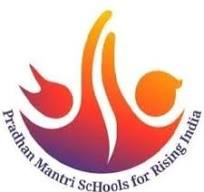 पी. एम. श्री केन्द्रीय विद्यालय, गुनाP.M. SHRI KENDRIYA VIDYALAYA,GUNAPhone No.: 07542-292516,   Website: guna.kvs.ac.inEmail id: kvguna.pmshri@gmail.com,ppl.guna@kvs.gov.in  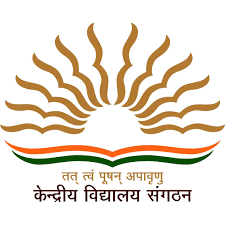 पी. एम. श्री केन्द्रीय विद्यालय, गुनाP.M. SHRI KENDRIYA VIDYALAYA,GUNAPhone No.: 07542-292516,   Website: guna.kvs.ac.inEmail id: kvguna.pmshri@gmail.com ,ppl.guna@kvs.gov.in  